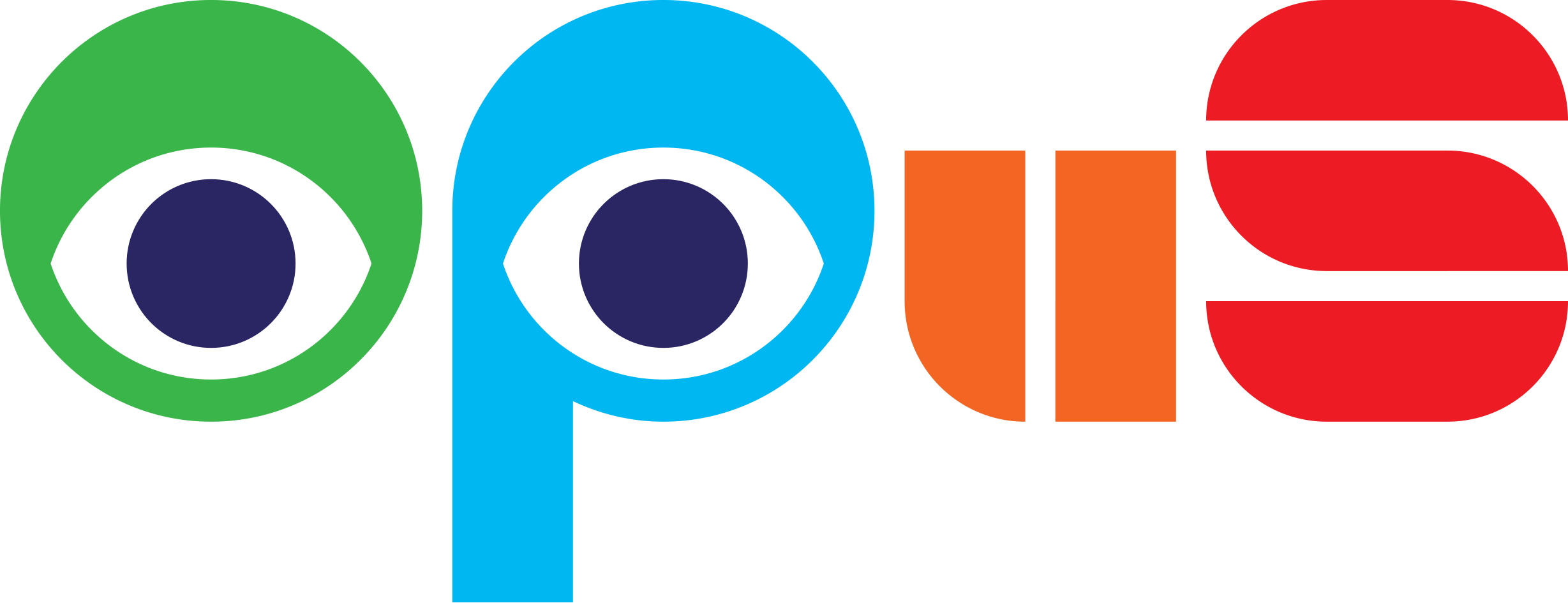 Equal Opportunities Monitoring Form Opus is committed to recruiting and developing a diverse workforce that reflects the communities we work with. Monitoring and analysis are important parts of this ongoing process – but your participation is completely voluntary.Any information you provide on this form will be treated as strictly confidential. It will only be seen by those involved in the selection process. No information will be published or made available in any way which allows any individual to be identified.Please place an ‘X’ next to answers that you feel apply to you. You don’t have to fill in this form completely, but it helps us if you do.Data Protection Information from this application may be processed for the purposes registered by the Employer under the General Data Protection Regulation ((EU) 2016/679)) (GDPR). Please refer to the Opus website (Privacy Policy) for further information on how we will process your data. I hereby give my consent to Opus processing the data supplied in this application form for the purpose of recruitment and selection. If sent electronically, without signature, you automatically agree to the declaration. Post applied to:Now Then Community CorrespondentDate of application:What is your gender?What is your gender?Male FemaleNon-binaryDo you, or have you ever, indentified as transgender?Do you, or have you ever, indentified as transgender?YesNoWhich age group do you belong to?Which age group do you belong to?16-2425-3435-4445-5455-6465+Do you consider yourself to have a disability?
The Equality Act 2010 defines disability as “a physical or mental impairment which has a substantial and long-term effect on a person’s ability to carry out normal day-to-day activities.” Do you consider yourself to have a disability?
The Equality Act 2010 defines disability as “a physical or mental impairment which has a substantial and long-term effect on a person’s ability to carry out normal day-to-day activities.” YesNoHow would you describe your national identity?How would you describe your national identity?BritishEnglishIrishScottishWelshOther (please state)What is your ethnicity?Ethnic origin categories are not about nationality, birthplace or citizenship. They are about the group to whom you see yourself as belonging to.What is your ethnicity?Ethnic origin categories are not about nationality, birthplace or citizenship. They are about the group to whom you see yourself as belonging to.What is your ethnicity?Ethnic origin categories are not about nationality, birthplace or citizenship. They are about the group to whom you see yourself as belonging to.WhiteBritishWhiteEnglishWhiteIrishWhiteScottish WhiteWelshWhiteOther (please state)Dual heritageWhite & Black CaribbeanWhite & Black AfricanWhite & AsianOther (please state)BlackCaribbeanAfricanOther (please state)AsianIndianPakistaniBangladeshiChineseOther (please state)Other ethnic groupOther (please state)What is your sexual orientation?What is your sexual orientation?HeterosexualBisexualLesbianGayOther (please state)What is your religion or belief?What is your religion or belief?Church of EnglandCatholicMethodistProtestantMuslimHinduJewishSikhBuddhistHumanistAgnosticAtheistOther (please state)